                                 ROMÂNIA                                                           				                  Nesecret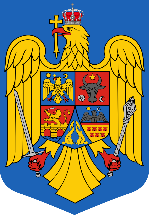             MINISTERUL AFACERILOR INTERNE	                       Nr. 11.979 din 10.08.2023	INSTITUŢIA PREFECTULUI- JUDEŢUL COVASNA		                  Exemplar Data: 10.08.2023								   Nr. înregistrare: 11.995/10.08.2023						     Exemplar unic     DECLARAŢIE PRIVIND ACCESIBILITATEAINSTITUȚIA PREFECTULUI - JUDEȚUL COVASNA se angajează să asigure accesibilitatea site-ului web în conformitate cu Ordonanţa de urgenţă a Guvernului nr. 112/2018 privind accesibilitatea site-urilor web şi a aplicaţiilor mobile ale organismelor din sectorul public, aprobată prin Legea nr. 90/2019.Prezenta declaraţie privind accesibilitatea este valabilă pentru: https://cv.prefectura.mai.gov.ro/Acest site web este pe deplin conform cu O.U.G. nr. 112/2018 și cu standardul european EN 301 549 V1.1.2 (2015-04), respectiv v2.1.2 "Cerinţele privind accesibilitatea pentru achiziţiile publice de produse şi servicii TIC în Europa (2015-04)".Elaborarea prezentei declaraţii privind accesibilitatea Prezenta declaraţie a fost elaborată la data 10.08.2023 Declaraţia a fost revizuită ultima dată la - Feedback și date de contact: Erdely Andras - responsabil cu accesibilitatea site-ului web: e-mail: cabinetulprefectului@prefecturacv.ro   tel: 0267/315444Date de contact ale autorităţii competente de aplicare a legii: Autoritatea pentru Digitalizarea României (ADR), Bd. Libertăţii nr. 14, Bucureşti, sector 5, e-mail: monitorizare.accesibilitateweb@adr.gov.roPREFECT,dr. RÁDULY István